							Toruń, 29 marca 2024 roku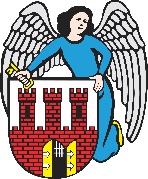     Radny Miasta Torunia        Piotr Lenkiewicz								Sz. Pan								Michał Zaleski								Prezydent Miasta ToruniaWNIOSEKPowołując się na § 18.1 Regulaminu Rady Miasta Torunia zwracam się do Pana Prezydenta z wnioskiem:- o ustawienie oznakowania pionowego ustąp pierwszeństwa na wysokości skrzyżowania ulic Trzcinowa / Sitowia (wyjazd z kompleksu handlowego Trzcinowa 29)UZASADNIENIEProblem od długiego już czasu jest podnoszony przez mieszkańców. Obecnie teren strefy handlowej jest objęty „strefą ruchu” a także informacją, że po jej zakończeniu należy ustąpić pierwszeństwa. Niestety jest to niewystarczające, ponieważ w przedmiotowej lokalizacji niemal codziennie dochodzi do niebezpiecznych sytuacji, w których kierowcy nie widząc faktycznego znaku pionowego A-7 jadą np. stosując zasadę prawej ręki. Ustawienie ww. znaku z jednej strony poprawiłoby komunikacyjnie i wizualnie określenie kto w danej sytuacji drogowej ma pierwszeństwo, a z drugiej w przypadku ewentualnej kolizji, w jasny sposób określiło jakie obowiązki ciążą na danej drodze na kierującym pojazdem.                                                                        /-/ Piotr Lenkiewicz										Radny Miasta Torunia